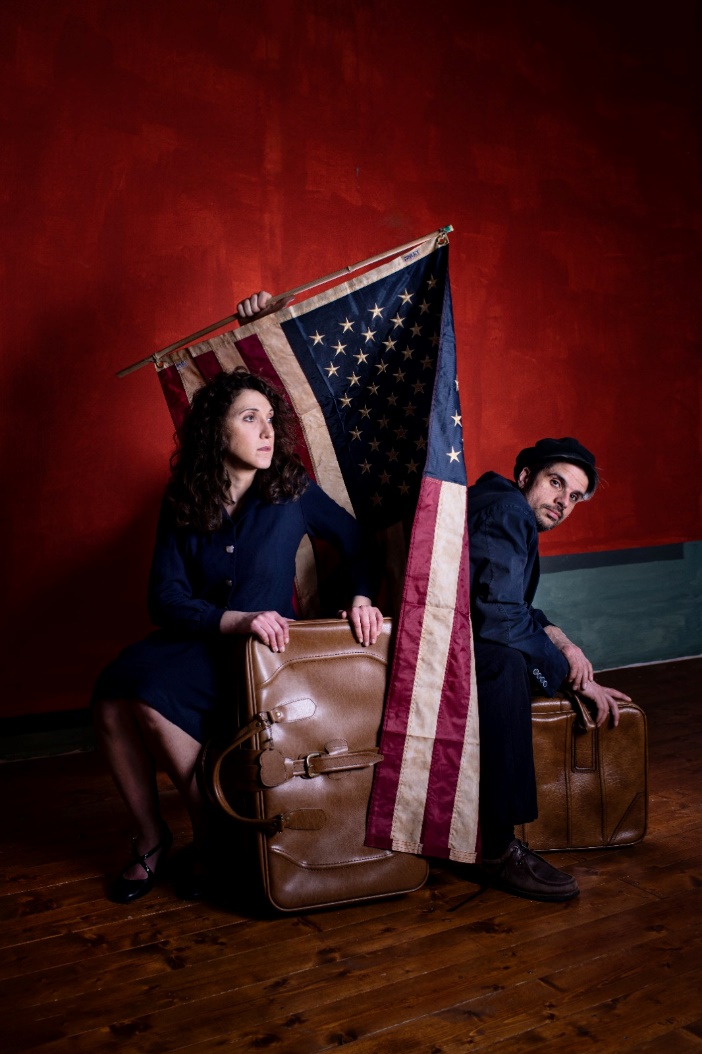 PAROLE D’AMERICAcon Paolo Bergonzi, Elisa Macario Ban, Giulio Prosperiregia Elisa Macario Ban, Giulio Prosperidrammaturgia Elisa Macario Ban Siamo a inizio 900 quando Giovanni Raimondo, contadino di una zona del Piemonte chiamata Canavese, decide di partire e cercare fortuna in America.  Saluta la famiglia e abbandona la moglie di un matrimonio combinato. Nello stesso periodo anche Maddalena, originaria di Cairano, un paesino della Campania, parte prima per Torino e poi si reca a Genova per imbarcarsi sulla nave per Ellis Island.  Giovanni e Maddalena, dopo trenta giorni stipati sulla stessa nave si incontrano allo sbarco e durante la quarantena si conoscono. Entrambi sognano di cambiare le sorti del loro destino, cernano a loro modo la “fortuna” del Sogno Americano.Parole d’America racconta questo incontro, quello di un amore che nasce e cresce. Da sfondo a questo amore ci sono la ricerca del lavoro, la nostalgia di casa, la lotta per la dignità, il razzismo subito, la speranza di un futuro migliore.Parole d’America è un viaggio di ieri ma anche di oggi, che vuole ripercorrere speranze e attese di uomini destinati a spostarsi, a migrare, a lottare.